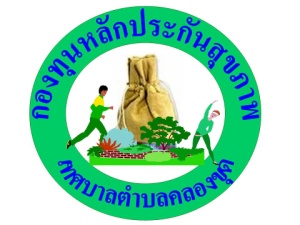 แบบเสนอแผนงาน/โครงการ/กิจกรรม กองทุนหลักประกันสุขภาพเทศบาลตำบลคลองขุดเรื่อง	ขอเสนอโครงการพัฒนาการจัดระบบสุขภาพตำบลคลองขุดสู่เป้าหมายลดโรคเบาหวาน ความดันโลหิตสูง และชะลอไตเสื่อม ปีงบประมาณ 2567เรียน		ประธานกรรมการกองทุนหลักประกันสุขภาพเทศบาลตำบลคลองขุด	ด้วย โรงพยาบาลส่งเสริมสุขภาพตำบลคลองขุด (สาขา) มีความประสงค์จะจัดทำโครงการพัฒนาการจัดระบบสุขภาพตำบลคลองขุดสู่เป้าหมายลดโรคเบาหวาน ความดันโลหิตสูงและชะลอไตเสื่อม ในปีงบประมาณ ๒๕๖7 โดยขอรับการสนับสนุนงบประมาณจากกองทุนหลักประกันสุขภาพเทศบาลตำบล    คลองขุด  เป็นเงิน....35,200....บาท  โดยมีรายละเอียดโครงการดังนี้ส่วนที่1 : รายละเอียดแผนงาน/โครงการ/กิจกรรม (สำหรับผู้เสนอแผนงาน/โครงการ/กิจกรรมลงรายละเอียด)๑. หลักการและเหตุผล	โรคเบาหวานและโรคความดันโลหิตสูง  นับเป็นโรคติดต่อเรื้อรังที่เป็นปัญหาสาธารณสุขที่สำคัญ ได้คุกคามชีวิตของคนไทยจำนวนมาก ซึ่งเป็นสาเหตุของการป่วย พิการ และเสียชีวิต ตลอดจนเป็นภาระต่องบประมาณด้านการดูแลสุขภาพของคนไทยที่เพิ่มมากขึ้น  ในประเทศไทยนั้นมีอุบัติการณ์ของโรคเรื้อรังเบาหวานและความดันโลหิตสูงในแต่ละปีเพิ่มสูงขึ้นอย่างรวดเร็ว ส่งผลกระทบต่อเศรษฐกิจของประเทศไทยเป็นอย่างมาก เนื่องจากโรคเรื้อรังเป็นโรคที่จำเป็นต้องรักษาอย่างต่อเนื่องยาวนาน และมีค่าใช้จ่ายด้านการรักษาสูงมาก  ดังจะเห็นได้จากสถานบริการสาธารณสุขทั้งของภาครัฐ เอกชน และสถานบริการทุกระดับตั้งแต่ปฐมภูมิ ทุติยภูมิและตติยภูมิ ต่างแออัดไปด้วยผู้ป่วยด้วยโรคเบาหวาน โรคความดันโลหิตสูง ส่งผลให้งบประมาณที่รัฐจัดสรรให้สำหรับโครงการประกันสุขภาพถ้วนหน้าตามรายหัวประชากรจะต้องเพิ่มขึ้นอย่างต่อเนื่องเพื่อให้เพียงพอต่อการใช้จ่ายด้านยา บุคลากร การจัดสถานที่และเครื่องมือแพทย์ต่างๆ ในขณะที่งบประมาณของประเทศมีอยู่อย่างจำกัด กระทรวงสาธารณสุข  จึงมีมาตรการเชิงรุกในการป้องกันและแก้ไขปัญหากลุ่มโรคที่เป็นปัจจัยเสี่ยงต่อการเกิดโรคหัวใจและหลอดเลือด (Metabolic syndrome) โดยมีการคัดกรองพฤติกรรมเสี่ยงต่อการเกิดโรคเบาหวานและความดันโลหิตสูง โดยมีเป้าหมายประชากรกลุ่มอายุ 35 ปีขึ้นไปทุกราย ต้องได้รับการตรวจคัดกรองความเสี่ยงโรค Metabolic  ด้วยการสัมภาษณ์โดยใช้แบบสอบถาม (Verbal Screening) การวัดค่าความดันโลหิต การชั่งน้ำหนัก การวัดความสูง การวัดเส้นรอบเอว และการเจาะเลือดปลายนิ้วเพื่อตรวจค่าระดับน้ำตาลในเลือด เพื่อค้นหาพฤติกรรมเสี่ยงและค้นหาโรคในระยะเริ่มต้น เพื่อที่จะมีการดำเนินการปรับเปลี่ยนพฤติกรรมเสี่ยง รวมทั้งกลุ่มที่สงสัยจะเป็นโรคต้องส่งไปรับการรักษาตั้งแต่เริ่มแรกทุกราย อันจะส่งผลให้ลดความรุนแรงของโรคในรายที่ป่วยแล้ว  พร้อมบันทึกข้อมูลลงตามโปรแกรมคัดกรองเบาหวานและความดันโลหิตสูง  อีกทั้ง โรคไตเรื้อรัง เป็นโรคไม่ติดต่อเรื้อรังที่เป็นปัญหาสาธารณสุขสำคัญของประเทศไทย มีจำนวนผู้ป่วย เพิ่มมากขึ้นในแต่ละปี และเมื่อผู้ป่วยเข้าสู่ภาวะไตวายเรื้อรังระยะสุดท้าย การรักษาด้วยวิธีบำบัดทดแทนไต ซึ่งได้แก่ การล้างไตทางช่องท้อง การฟอกเลือดด้วยเครื่องไตเทียม และการปลูกถ่ายไต มีค่าใช้จ่ายและมีผลกระทบต่อคุณภาพชีวิตของผู้ป่วยโดยรวมปัจจุบันพบผู้ป่วยที่มีภาวะไตวายเรื้อรังกระจายอยู่ในชุมชน และหมู่บ้านทั่วประเทศจึงถึงเวลาที่ทุกภาคส่วนร่วมมือผลักดันเพื่อป้องกันและชะลอภาวะไตเรื้อรัง เพื่อขับเคลื่อนและร่วมดำเนินการแก้ไขปัญหาโรคไตทุกระดับ ซึ่งจะเป็นพลังในการแก้ไขปัญหาโรคไตอย่าง ยั่งยืนได้จากการที่โรงพยาบาลส่งเสริมสุขภาพตำบลคลองขุด (สาขา) ได้ดำเนินงานตรวจคัดกรอง เบาหวานและความดันโลหิต ตามโครงการพัฒนาการจัดระบบสุขภาพตำบลคลองขุดสู่เป้าหมายลดโรคเบาหวานความดันโลหิตสูง ในปีงบประมาณ 2566 พบว่า ประชาชนได้รับการตรวจคัดกรองเบาหวาน จำนวน 3,183 คน จากกลุ่มเป้าหมายทั้งหมด 3,395 คน  คิดเป็นร้อยละ 93.76 ซึ่งจากการคัดกรองเบาหวาน พบว่า มีกลุ่มปกติจำนวน 2,836 คน คิดเป็นร้อยละ 89.10 กลุ่มเสี่ยง จำนวน 268 คน คิดเป็นร้อยละ 8.42 และกลุ่มที่ต้องได้รับการรักษา/ส่งต่อ จำนวน 51 คน คิดเป็นร้อยละ 1.60 ประชาชนได้รับการตรวจคัดกรองความดันโลหิตสูง จำนวน 2,740 คน จากกลุ่มเป้าหมายทั้งหมด 2,979 คน คิดเป็นร้อยละ 91.98 ซึ่งจากการคัดกรองความดันโลหิต พบว่า มีกลุ่มปกติจำนวน 2,089 คน คิดเป็นร้อยละ 76.24 กลุ่มเสี่ยง จำนวน 321 คน คิดเป็นร้อยละ 11.72 และกลุ่มที่ต้องได้รับการรักษา/ส่งต่อ จำนวน 25 คน คิดเป็นร้อยละ 0.91 ส่วนในการดำเนินงานคลินิกเรื้อรังในปี 2566  พบว่า มีผู้รับบริการเป็นผู้ป่วยเบาหวานและความดันโลหิตสูงทั้งหมด 187 คน เป็นคนไข้โรคไตระยะ 3 จำนวน 15 คน โรคไตระยะ 4 จำนวน 1 คนจากข้อมูลดังกล่าว โรงพยาบาลส่งเสริมสุขภาพตำบลคลองขุด (สาขา) มีกลุ่มเป้าหมายอายุ ๓๕ ปีขึ้นไปในปีงบประมาณ ๒๕๖7 ทั้งสิ้น 3,444 คน จึงได้จัดทำโครงการพัฒนาการจัดระบบสุขภาพตำบลคลองขุดสู่เป้าหมายลดโรคเบาหวานความดันโลหิตสูงและชะลอไตเสื่อม ปีงบประมาณ 2567 ขึ้น เพื่อให้การดำเนินงานการตรวจคัดกรองเบาหวานและความดันโลหิตมีประสิทธิภาพมากขึ้น เพื่อให้ประชาชนกลุ่มอายุ 35 ปีขึ้นไปได้รับการตรวจคัดกรองเบาหวานและความดันโลหิตอย่างต่อเนื่องและบรรลุตามตัวชี้วัดของกระทรวงสาธารณสุขที่กำหนดไว้ร้อยละ 90 ของประชากร 35 ปีขึ้นไปตามชุดสิทธิประโยชน์ และเพื่อให้กลุ่มผู้ป่วยเรื้อรังได้รับความรู้เรื่องโรคไตเรื้อรังมากขึ้นสู่เป้าหมายชะลอไตเสื่อมในผู้ป่วยเรื้อรัง2. วัตถุประสงค์/ตัวชี้วัด
๓.  เป้าหมาย- แกนนำประชาชน หมู่ที่ 3, 4 และ 7 ต.คลองขุด หมู่ละ ๑๕ คน		จำนวน   ๔๕ คน- ประชากรอายุ 35 ปีขึ้นไป หมู่ที่ 3, 4 และ 7 ต.คลองขุด อ.เมือง จ.สตูล	จำนวน 850 คน- ผู้ป่วยเบาหวานความดันโลหิตสูงที่ยังไม่มีภาวะไตเรื้อรัง			จำนวน   30 คน๔. ระยะเวลาดำเนินการกุมภาพันธ์ – กันยายน 2567๕.  วิธีดำเนินการ	ขั้นเตรียมการ1. ประชุมชี้แจงแนวทางการดำเนินงานแก่เจ้าหน้าที่คณะทำงาน2. เสนอโครงการเพื่อขออนุมัติ3. ประสานงานกับอสม.และเจ้าหน้าที่ในหน่วยงานที่เกี่ยวข้องเพื่อชี้แจงการดำเนินโครงการ4. สำรวจกลุ่มเป้าหมายและจัดเตรียมกลุ่มเป้าหมายในการตรวจคัดกรอง5. ทำแผนการออกตรวจคัดกรองโดยเจ้าหน้าที่สาธารณสุขร่วมกับ อสม.ขั้นดำเนินการกิจกรรมคัดกรองเบาหวาน ความดันโลหิต ในประชากรอายุ 35 ปีขึ้นไป1. อบรมให้ความรู้แก่กลุ่มเป้าหมาย2. ตรวจคัดกรองเบาหวานและความดันในกลุ่มเป้าหมายตามแผนที่ทำไว้		3. ให้ อสม. ติดตามตรวจคัดกรองเบาหวานและความดันในกลุ่มเป้าหมายที่ตกหล่นตามบ้าน		4. จัดทำทะเบียนผู้เข้ารับการตรวจคัดกรองเบาหวานและความดัน		5. คีย์ข้อมูลการคัดกรองเบาหวานและความดันเข้าโปรแกรมคัดกรอง		6. ส่งต่อกลุ่มเสี่ยงไปยังชมรมออกกำลังกายของชุมชน		-กลุ่มเสี่ยง ม.3 ส่งต่อไปยังชมรมออกกำลังกาย หมู่ที่ 3 บ้านเกาะนก		-กลุ่มเสี่ยง ม.4 และ ม.7 ส่งต่อไปยังชมรมออกกำลังกาย หมู่ที่ 7 บ้านคลองขุดเหนือ7. สรุปผลการคัดกรองแยกกลุ่มผู้ที่พบภาวะเสี่ยงเพื่อเข้าสู่กระบวนการปรับเปลี่ยนพฤติกรรมและแยกกลุ่มภาวะป่วยเข้ารับการรักษากิจกรรมชะลอไตเสื่อม1. อบรมให้ความรู้แก่กลุ่มเป้าหมาย2. ตรวจคัดกรองไตด้วยการเจาะเลือดประจำปีและตรวจปัสสาวะในกลุ่มผู้ป่วยเรื้อรังทุกราย3. จัดทำทะเบียนผู้ป่วยไตเรื้อรัง				ขั้นติดตามและประเมินผล1.ติดตามและประเมินผลการดำเนินกิจกรรม		1.1 จำนวนผู้เข้าการตรวจคัดกรองเบาหวานและความดันโลหิต		1.2 จำนวนผู้เข้าร่วมอบรมชะลอไตเสื่อม	2.สรุปผลการดำเนินงานโครงการ6. สถานที่ดำเนินการ	6.1 โรงพยาบาลส่งเสริมสุขภาพตำบลคลองขุด (สาขา) ม.4 ต.คลองขุด อ.เมือง จ.สตูล	6.2 ศาลาเอนกประสงค์ ม.3 ต.คลองขุด อ.เมือง จ.สตูล  	6.3 ศาลาเอนกประสงค์ ม. 4 ต.คลองขุด อ.เมือง จ.สตูล 	6.4 ศาลาเอนกประสงค์ ม.7 ต.คลองขุด อ.เมือง จ.สตูล7. งบประมาณ	จากงบประมาณกองทุนหลักประกันสุขภาพเทศบาลตำบลคลองขุด (กลุ่มที่ 6 การใช้เงินตามมติบอร์ด) จำนวน 35,200 บาท (เงินสามหมื่นห้าพันสองร้อยบาทถ้วน) รายละเอียด  ดังนี้	กิจกรรมตรวจคัดกรองความเสี่ยงโรคเบาหวานและความดันโลหิตสูง	1.ค่าอาหารว่างและเครื่องดื่ม แก่คณะทำงานและกลุ่มเป้าหมาย		-กลุ่มเป้าหมายในการตรวจคัดกรอง จำนวน 800 คนx 30 บาทx 1 มื้อ เป็นเงิน	24,000 บาท		-คณะทำงาน  จำนวน 80 คน x 30 บาท x 1 มื้อ			เป็นเงิน    2,400  บาท	กิจกรรมอบรมให้ความรู้แก่กลุ่มผู้ป่วยเรื้อรังเพื่อชะลอไตเสื่อมค่าวิทยากร ชั่วโมงละ 600 บาท x 6 ชั่วโมง x 1 วัน 			เป็นเงิน    3,600 บาท ค่าอาหารว่างและเครื่องดื่ม แก่คณะทำงานและกลุ่มเป้าหมาย-กลุ่มเป้าหมายในการเข้ารับการอบรม จำนวน 30 คน x 30 บาท x 2 มื้อเป็นเงิน    1,800  บาท-คณะทำงาน  จำนวน 10 คน x 30 บาท x 2 มื้อ			เป็นเงิน       600  บาท 3. ค่าอาหารกลางวัน -กลุ่มเป้าหมายในการเข้ารับการอบรม จำนวน 30 คน x 70 บาท x 1 มื้อเป็นเงิน    2,100  บาท-คณะทำงาน  จำนวน 10 คน x 70 บาท x 1 มื้อ			เป็นเงิน       700  บาท รวมเป็นเงินทั้งสิ้น 35,200 บาท (เงินสามหมื่นห้าพันสองร้อยบาทถ้วน)* หมายเหตุ งบประมาณต่าง ๆ สามารถถัวจ่ายกันได้ตามการจ่ายจริง  กิจกรรม  สถานที่และเวลาสามารถเปลี่ยนแปลงได้ตามความเหมาะสม๘. ผลที่คาดว่าจะได้รับ	ผลผลิตประชากรอายุ 35 ปีขึ้นไป ได้รับการตรวจคัดกรองโรคเบาหวานและความดันโลหิตสูงตามชุดสิทธิประโยชน์อย่างน้อยร้อยละ 90 ตามเกณฑ์ที่กำหนดไว้กลุ่มเสี่ยงอายุ 35 ปีขึ้นไป ที่ได้รับการคัดกรองเข้าสู่กระบวนการปรับเปลี่ยนพฤติกรรม ร้อยละ 100ผู้ป่วยเบาหวานและความดันโลหิตสูงรายใหม่ที่ได้รับการคัดกรองเข้าสู่กระบวนการรักษาทุกราย           ร้อยละ 100การเพิ่มขึ้นของผู้ป่วยที่มีภาวะไตวายเรื้อรัง ลดลงร้อยละ ๗๐ผลลัพธ์1. ประชากรอายุ 35 ปีขึ้นไป ได้รับการตรวจคัดกรองโรคเบาหวานและความดันโลหิตสูงตามชุดสิทธิประโยชน์2. ผู้ได้รับการคัดกรองตรวจพบภาวะเสี่ยงได้ผ่านกระบวนการปรับเปลี่ยนพฤติกรรม3. ผู้ป่วยเบาหวานและความดันโลหิตสูงรายใหม่ได้ผ่านกระบวนการปรับเปลี่ยนพฤติกรรม4.ชะลอไตเสื่อมในผู้ป่วยเบาหวานและความดันโลหิตสูงที่ยังไม่มีภาวะไตเรื้อรัง9. ชื่อองค์กร/กลุ่มคน (5 คน)ชื่อองค์กร......โรงพยาบาลส่งเสริมสุขภาพตำบลคลองขุด (สาขา)............................นางสาวบุปผา  พนมคุณ 		หัวหน้าหน่วยบริการ		090-0743814นางกรรณิการ์  ปานทอง		พยาบาลวิชาชีพชำนาญการ	086-9609808นางสาวปิยวรรณ  แสงทอง		พยาบาลวิชาชีพชำนาญการ	062-6464052นางสาววินีตา ประทีปวัฒนพันธ์ 	พยาบาลวิชาชีพชำนาญการ	063-5366514นางสาวอาภา  สูสัน	      		นักวิชาการสาธารณสุขชำนาญการ	084-3009446ผู้รับผิดชอบโครงการชื่อ  นางสาวปิยวรรณ  แสงทอง      เบอร์โทรศัพท์ 062-6464052      ที่อยู่ โรงพยาบาลส่งเสริมสุขภาพตำบลคลองขุด (สาขา) 421 หมู่ที่ 4  ตำบลคลองขุด อำเภอเมืองสตูล จังหวัด สตูล  ๙๑๐๐๐ลงชื่อ.................................................... ผู้เสนอแผนงาน/โครงการ/กิจกรรม			  (นางสาวปิยวรรณ แสงทอง)		 ตำแหน่ง พยาบาลวิชาชีพชำนาญการ   		 วันที่-เดือน-พ.ศ. ......21  ธันวาคม  2566.....เห็นชอบให้เสนอขอรับการสนับสนุนงบประมาณจากกองทุนหลักประกันสุขภาพเทศบาลตำบลคลองขุดลงชื่อ  .......................................................หัวหน้าหน่วยงาน/องค์กร/กลุ่มประชาชน      (                                          )ตำแหน่ง.............................................................วันที่-เดือน-พ.ศ........................................................ส่วนที่ 2 : ผลการพิจารณาแผนงาน/โครงการ/กิจกรรม(สำหรับเจ้าหน้าที่ อปท. ที่ได้รับมอบหมายลงรายละเอียด)	ตามมติการประชุมคณะกรรมการกองทุนหลักประกันสุขภาพเทศบาลตำบลคลองขุด ครั้งที่ ...1/2567... เมื่อวันที่...2  มกราคม  2567....ผลการพิจารณาโครงการ ดังนี้	    อนุมัติ งบประมาณ เพื่อสนับสนุนโครงการพัฒนาการจัดระบบสุขภาพตำบลคลองขุดสู่เป้าหมายลดโรคเบาหวานความดันโลหิตสูงและชะลอไตเสื่อม ปีงบประมาณ 2567  จำนวน 35,200 บาท	เพราะ เป็นการป้องกันโรคเบาหวานและความดันโลหิตสูงในชุมชนและชะลอไตเสื่อมในผู้ป่วยเรื้อรัง	  ไม่อนุมัติงบประมาณ เพื่อสนับสนุนแผนงาน/โครงการ/กิจกรรม	เพราะ .............................................................................................................................................		..............................................................................................................................................	หมายเหตุเพิ่มเติม (ถ้ามี) .........................................................................................................................
..............................................................................................................................................................................
..............................................................................................................................................................................		 ให้รายงานผลความสำเร็จของโครงการตามแบบฟอร์ม (ส่วนที่ 3)ภายใน 30 วัน หลังจากเสร็จสิ้นโครงการ ในปีงบประมาณ 2567ลงชื่อ....................................................................							(นายสุนทร  พรหมเมศร์)					ตำแหน่ง ประธานกรรมการกองทุนหลักประกันสุขภาพ						          เทศบาลตำบลคลองขุดวันที่-เดือน-พ.ศ. 				ส่วนที่ 3 :	แบบรายงานผลการดำเนินแผนงาน/โครงการ/กิจกรรมที่ได้รับงบประมาณสนับสนุนจากกองทุนหลักประกันสุขภาพ(สำหรับผู้เสนอแผนงาน/โครงการ/กิจกรรม ลงรายละเอียดเมื่อเสร็จสิ้นการดำเนินงาน)ชื่อแผนงาน/โครงการ/กิจกรรม...............................................................................................................................1. ผลการดำเนินงาน	....................................................................................................................................................................................................................................................................................................................................................................................................................................................................................................................................................................................................................................................................................................................2. ผลสัมฤทธิ์ตามวัตถุประสงค์/ตัวชี้วัด	บรรลุตามวัตถุประสงค์ของโครงการ	 ไม่บรรลุตามวัตถุประสงค์ของโครงการ  เพราะ .................................................................................................................................................................................................................................................................3. การเบิกจ่ายงบประมาณ	งบประมาณที่ได้รับการอนุมัติ	................................................. บาท	งบประมาณเบิกจ่ายจริง 		................................................. บาท   คิดเป็นร้อยละ .......................	งบประมาณเหลือส่งคืนกองทุนฯ	................................................. บาท   คิดเป็นร้อยละ .......................4. ปัญหา/อุปสรรคในการดำเนินงาน	ไม่มี	 มี		ปัญหา/อุปสรรค (ระบุ) ................................................................................................................................................................................................................................................................................................		แนวทางการแก้ไข (ระบุ) ..............................................................................................................................................................................................................................................................................................................................................................................................................................................................................ลงชื่อ.........................................................................ผู้รายงาน (.........................................................................)ตำแหน่ง .....................................................................วันที่-เดือน-พ.ศ. .........................................................ตารางอบรมโครงการพัฒนาการจัดระบบสุขภาพตำบลคลองขุดสู่เป้าหมายลดโรคเบาหวานความดันโลหิตสูงและชะลอไตเสื่อม ปีงบประมาณ 2567กิจกรรมที่ 1 ตรวจคัดกรองเบาหวานและความดันโลหิตสูง          เวลา				เรื่องเวลา ๐6.45 น.-๐7.00 น.		- ลงทะเบียนเข้าอบรมเวลา ๐7.0๐ น.-10.๐๐ น.		- กิจกรรมตรวจคัดกรองความเสี่ยงโรคเบาหวานและความดันโลหิตสูงเวลา 10.00 น.-10.15 น.		- พักรับประทานอาหารว่างและเครื่องดื่มเวลา 10.15 น.-11.15 น.		- กิจกรรมอบรมให้ความรู้เกี่ยวกับโรคเบาหวานและความดันโลหิตสูงเวลา 11.15 น.-12.00 น.		- กิจกรรมอบรมให้ความรู้เกี่ยวกับการปรับเปลี่ยนพฤติกรรมเพื่อลดความเสี่ยงโรคเบาหวานและความดันโลหิตสูงวิทยากร เจ้าหน้าที่ โรงพยาบาลส่งเสริมสุขภาพตำบลคลองขุด (สาขา)ตารางอบรมโครงการพัฒนาการจัดระบบสุขภาพตำบลคลองขุดสู่เป้าหมายลดโรคเบาหวานความดันโลหิตสูงและชะลอไตเสื่อม ปีงบประมาณ 2567กิจกรรมที่ 2 อบรมให้ความรู้แก่ผู้ป่วยเรื้อรังที่ยังไม่มีภาวะไตเรื้อรัง          เวลา				เรื่องเวลา ๐8.30 น.-๐9.15 น.		- ลงทะเบียนเข้าอบรม/พิธีเปิดเวลา ๐9.15 น.-10.15 น.		- อบรมให้ความรู้เรื่องโรคไตเรื้อรังเวลา 10.15 น.-10.30 น.		- พักรับประทานอาหารว่างและเครื่องดื่มเวลา 10.30 น.-12.00 น.		- กิจกรรมอบรมให้ความรู้เกี่ยวกับพฤติกรรมเสี่ยงในการเป็นโรคไตเรื้อรังเวลา 12.00 น.-13.00 น.		- พักรับประทานอาหารกลางวันเวลา 13.00 น.-14.30 น.		-กิจกรรมอบรมให้ความรู้เกี่ยวกับพฤติกรรมการรับประทานอาหารที่ถูกต้องในผู้ป่วยเรื้อรังและแนะนำเมนูอาหารเพื่อลดความเสี่ยงในการเป็นโรคไต เวลา 14.30 น.-14.45 น.		- พักรับประทานอาหารว่างและเครื่องดื่มเวลา 14.45 น.-16.30 น.		-กิจกรรมอบรมให้ความรู้เกี่ยวกับการรับประทานยาที่ถูกต้องวิทยากร หน่วยงานนอกวัตถุประสงค์ตัวชี้วัดความสำเร็จ1.เพื่อให้ประชากรอายุ 35 ปีขึ้นไป ได้รับการตรวจคัดกรองโรคเบาหวานและความดันโลหิตสูงตามชุดสิทธิประโยชน์ประชากรอายุ 35 ปี ขึ้นไป ได้รับการตรวจคัดกรองโรคเบาหวานและความดันโลหิตสูง อย่างน้อยร้อยละ 902.เพื่อให้ประชากรกลุ่มเสี่ยงเข้าสู่กระบวนการปรับเปลี่ยนพฤติกรรมกลุ่มเสี่ยงที่ได้รับการคัดกรองเข้าสู่กระบวนการปรับเปลี่ยนพฤติกรรม ร้อยละ 603.ค้นหาผู้ป่วยเบาหวานและความดันโลหิตสูงรายใหม่เพื่อเข้าสู่กระบวนการรักษาผู้ป่วยเบาหวานและความดันโลหิตสูงรายใหม่ที่ได้รับการคัดกรองเข้าสู่กระบวนการรักษาทุกราย ร้อยละ 1004.เพื่อให้ผู้ป่วยเรื้อรังมีความรู้ความเข้าใจในเรื่องโรคไตเรื้อรังมากขึ้นและนำไปสู่การปรับเปลี่ยนพฤติกรรมเพื่อชะลอไตเสื่อมการเพิ่มขึ้นของผู้ป่วยที่มีภาวะไตวายเรื้อรัง ลดลง ร้อยละ ๗๐